Tiết 4                                          Bài 4: Vẽ tranhĐỀ TÀI PHONG CẢNH QUÊ HƯƠNG   I. Mục tiêu   Kiến thức : HS hiểu thêm về thể loại tranh phong cảnh    Kĩ năng: HS biết cách tìm, chọn cảnh đẹp và vẽ được tranh về đề tài phong cảnh quê hương.   Tư tưởng: HS thêm yêu quê hương và nơi mình đang sống.II. Chuẩn bị đồ dùng dạy - học:1. Giáo viên:- Sưu tầm một số tranh ảnh về cảnh sinh hoạt, phong cảnh quê hương.- Bài vẽ của HS năm trước2. Học sinh:- Sưu tầm tranh, ảnh phong cảnh quê hương.- Đồ dùng học tậpIII. Phương pháp dạy - học:-Phương pháp trực quan, vấn đáp, gợi mở, luyện tập.IV. Tiến trình dạy - học:1. Ổn định tổ chức: kiểm tra sĩ số2. Kiểm tra bài cũ: Nêu các bước vẽ tranh đề tài? 3. Dạy bài mới.   * Quê hương là nơi ta sinh ra và lớn lên, ai trong mỗi chúng ta cũng đều có một quê hương.Vậy quê hương em như thế nào? Chúng ta cùng đi tìm hiểu trong bài hôm nay.4. Củng cố: - GV lấy một vài bài vẽ khá tốt yêu cầu HS nhận xét về:     		Nội dung ?         Hình vẽ ?        Bố cục ?          - HS nhận xét đánh giá bài của bạn mình.- GV nhận xét đánh giá lại đồng thời chỉ ra phần chưa tốt để HS rút kinh nghiệm, khen ngợi động viên phần vẽ tốt. 5. Dặn dò:  - Về nhà hoàn thành bài vẽ (vẽ hình).- Chuẩn bị bài vẽ màu bài Phong cảnh quê hươngHoạt động của GV Hoạt động của  HSHoạt động 1: Hướng dẫn HS tìm và chọn nội dung đề tài. GV Dïng tranh ¶nh vÒ phong c¶nh quª h­¬ng giíi thiÖu ng¾n gän ®ặc ®iÓm cña vïng miÒn.- Tranh diÔn t¶ c¶nh g×?- Cã nh÷ng h×nh t­ợng nµo?- VÏ tranh §T phong c¶nh QH em cã thÓ vÏ néi dung g×?- GV kÕt luËn: §T Phong c¶nh quª h­¬ng rÊt phong phó ®a d¹ng,ë mổi nơi ®Òu cã nh÷ng nÐt riªng.... I. Tìm và chọn nội dung đề tài.-HS quan sát tranh nhận xét- Phong cảnh quê  hương (thành phố,nông thôn,miền núi biển)- Cảnh làng quê,dòng sông quê em,cảnh phố.....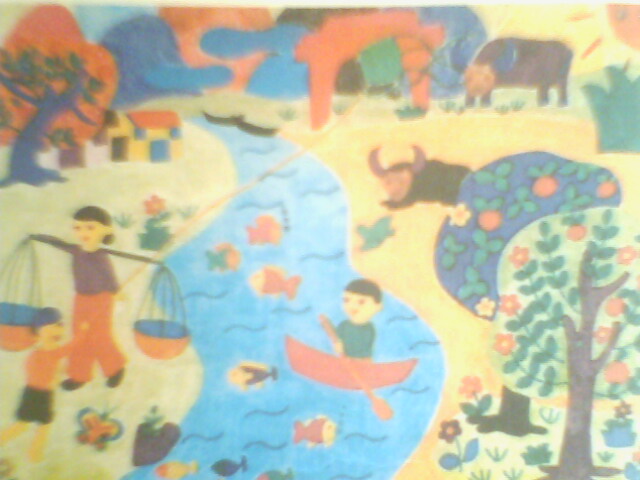 Hoạt động 2: Hướng dẫn HS cách vẽ tranh.- Vẽ tranh phong cảnh quê hương gồm có mấy bước? Là những bước nào?- Tìm,chọn nội dung đề tài.  - Sắp xếp bố cục và phác mảng chính, phụ. - Tìm hình (vẽ hình)- Tìm màu (vẽ màu)- GV nhận xét, chốt ý, ghi bảng và kết hợp vẽ bảngII. Cách vẽ tranh Gồm 4 bước.- Tìm,chọn nội dung đề tài.  - Sắp xếp bố cục và phác mảng chính, phụ. - Tìm hình (vẽ hình)- Tìm màu (vẽ màu)HS lắng nghe, quan sát và ghi bàiHoạt động 3: Hướng dẫn HS làm bài:- GV cho HS quan sát một số bài vẽ HS năm trước.  - GV theo sát, gợi ý  HS làm bài.III. Bài tập: Vẽ một bức tranh về đề tài phong cảnh quê hương em. - HS tập trung làm bài dưới sự hướng dẫn của GV